УТВЕРЖДАЮДиректор лицея №144______________________________________(Л.А.Федорова)График прохода учащихся в лицей №144 по адресу Суздальский пр, д.93 кор. 2 . на 1.09.2021Встречаются с классными руководителями на территории школы напротив . 11А, 11Б – через главный вход со стадиона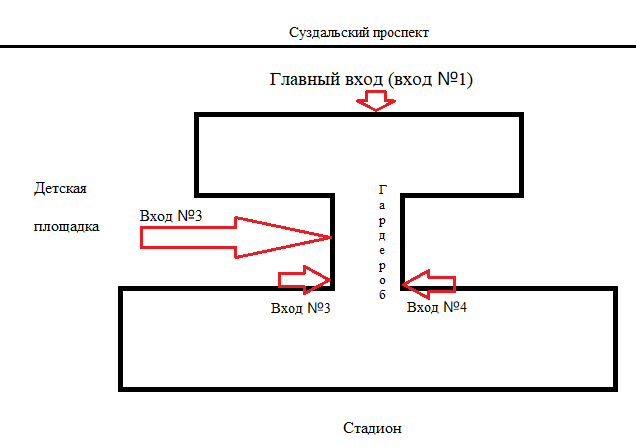 График прохода учащихся в лицей №144 по адресу ул.Тимуровская, д.15, кор. 2 на 01.09.2021г.Встречаются с классными руководителями на территории школы. 1 классы приходят с линейки от здания старшей школы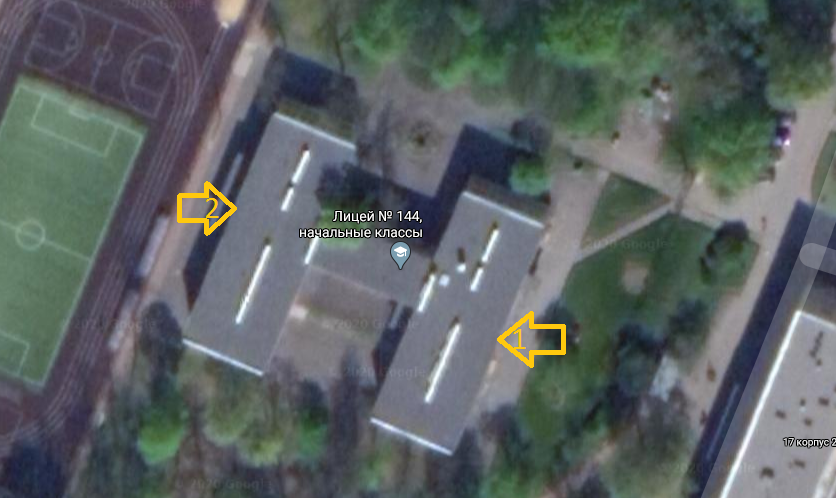 Время входа в лицей9.359.409.459.509.5510.0010.05Вход №12А2Б10А10Б9В9Б9АВход №22Г2В7А5А5Б5В5ГВход №33А3Б7Б6А6Б6В6ГВход №48А8В8Г8БВремя входа в лицей9.459.509.55Вход № 13В4В4АВход № 23Г4Б4Г